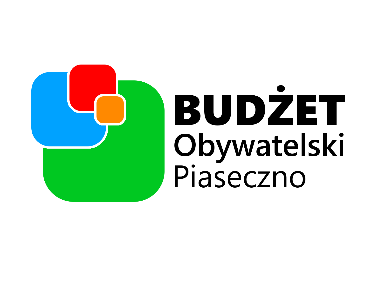 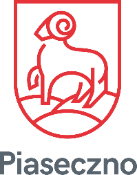 BUDŻET OBYWATELSKI W GMINIE PIASECZNO		FORMULARZ ZGŁOSZENIOWYprojektu do Budżetu Obywatelskiego w gminie Piaseczno na rok 2024Zasady:Formularz wypełnia Pomysłodawca.Należy wypełnić formularz czytelnie, najlepiej drukowanymi literami.Zgłosić formularz może każdy zainteresowany. Osoby małoletnie dołączają zgodę opiekuna prawnego.Pracownicy Urzędu Miasta i Gminy Piaseczno mogą kontaktować się z Pomysłodawcą w celu usunięcia błędów w formularzu. Poddany pod głosowanie zostaje projekt, który spełnia wymagania opisane w Regulaminie Budżetu Obywatelskiego.Dane PomysłodawcyOpis projektuEw. ciąg dalszy w załączniku nr …….Lokalizacja projektu
 Ulica i nr lub rejon ulic oraz inne informacje dotyczące lokalizacjiZasady korzystaniaNależy opisać zasady korzystania, warunki uczestnictwa, opisać spełnienie przez projekt wymogu ogólnodostępności (§ 3 Regulaminu). Opis szczegółowyEw. ciąg dalszy w załączniku nr …….Pełny opis projektu (bez wskazania wykonawców)Ew. ciąg dalszy w załączniku nr …….Uzasadnienie potrzeby realizacji projektu (Uzasadnij, dlaczego warto zrealizować Twój projekt. Opisz problemy, które rozwiązuje lub napisz, na jakie potrzeby odpowiada)Ew. ciąg dalszy w załączniku nr …….Kategoria tematyczna projektu: 		Edukacja	      		Kultura	                       Przestrzeń publiczna	             Zieleń miejskaOchrona środowiska	Sport            Komunikacja publiczna / drogiBezpieczeństwo 	    Inne Odbiorcy projektu:Dzieci			Młodzież         Dorośli		SeniorzyOsoby z niepełnosprawnością		   Wszystkie grupy społeczneBezpieczeństwo  		Inni        Wstępny kosztorys. Oszacuj koszty projektu. Ostatecznej weryfikacji dokonają urzędnicy. W wyniku tej weryfikacji kwota może ulec zmianie. Skorzystaj z przykładowego cennika na stronie: www.piaseczno.budzet-obywatelski.org/wszystko-o-budzecie/cennik-miejskiEw. ciąg dalszy w załączniku nr …….Czy projekt generuje przyszłe koszty w kolejnych latach?     nie    takJeśli tak, jaka jest szacunkowa wysokość kosztów eksploatacji i czego dotyczą te koszty (oszacuj wysokość kosztów efektu realizacji projektów w kolejnych latach (np. koszty sprzątania, energii, wody, bieżących remontów, konserwacji. W wyniku weryfikacji, kwota może ulec zmianie): Ew. ciąg dalszy w załączniku nr …….Szacunkowy roczny koszt eksploatacji: …………………………….. złZałącznikiWymagane:       Lista poparcia dla projektu do Budżetu Obywatelskiego w gminie Piaseczno na rok 2024 Zgoda osoby zarządzającej instytucją na terenie której realizowany ma być projekt i potwierdzenie, że   zarządca zapoznał się z definicją ogólnodostępności i związanych z nią zobowiązań (dla projektów infrastrukturalnych lub polegających na zakupie sprzętu czy urządzeń wewnątrz obiektów należących do Gminy Piaseczno).	Dodatkowe:2.  	3.  		Podpis Pomysłodawcy Bez podpisu formularz nieważny!…………………………………………………..Klauzula informacyjnaZgodnie z art. 13 Rozporządzenia Parlamentu Europejskiego i Rady (UE) 2016/679 z dnia 27 kwietnia 2016r. w sprawie ochrony osób fizycznych w związku z przetwarzaniem danych osobowych i w sprawie swobodnego przepływu takich danych oraz uchylenia dyrektywy 95/46/WE (4.5.2016 L 119/38 Dziennik Urzędowy Unii Europejskiej PL)Informuję, że:1. Administratorem Pani/Pana danych jest Gmina Piaseczno reprezentowana przez Burmistrza Miasta i Gminy Piaseczno z siedzibą przy ul. Kościuszki 5, w Piasecznie (kod pocztowy 05-500). Przedstawicielem administratora danych jest Inspektor Ochrony Danych Bogdan Temoszczuk tel. 22 7017550 mail: bogdan.temoszczuk@piaseczno.eu2. Pani/Pana dane osobowe będą przetwarzane w celu dopełnienia obowiązków określonych w art.. 6 ust. 1 lit. b) RODO.3. Przysługuje Pani/Panu prawo dostępu do treści danych oraz ich sprostowania, usunięcia lub ograniczenia przetwarzania, a także prawo sprzeciwu, zażądania zaprzestania przetwarzania i przenoszenia danych, jak również prawo do cofnięcia zgody w dowolnym momencie oraz prawo do wniesienia skargi do organu nadzorczego (tj. Prezes Urzędu Ochrony Danych Osobowych).4. Pani/Pana dane osobowe będą przetwarzane na podstawie przepisów prawa przez okres niezbędny do realizacji celów przetwarzania wskazanych w pkt. 2, lecz nie krócej niż okres wskazany w przepisach o archiwizacji lub innych przepisach prawa. 5. Dane udostępnione przez Panią/Pana nie będą podlegały udostępnieniu podmiotom trzecim. Odbiorcami danych będą tylko instytucje upoważnione z mocy prawa.6. Dane udostępnione przez Panią/Pana nie będą podlegały profilowaniu.7. Administrator danych nie ma zamiaru przekazywać danych osobowych do państwa trzeciego lub organizacji międzynarodowej.Imię i nazwiskoPESELAdres zamieszkaniaulicaulicaulicaulicaAdres zamieszkaniaAdres zamieszkaniaNr domuNr domuNr domuNr domuNr domuNr mieszkaniaNr mieszkaniaNr mieszkaniaNr mieszkaniaNr mieszkaniaAdres zamieszkaniaAdres zamieszkaniaKod pocztowyKod pocztowyKod pocztowyKod pocztowy–Miejscowość                  Miejscowość                  Miejscowość                  Miejscowość                  Miejscowość                  Miejscowość                  Miejscowość                  Dane kontaktowe (Podanie adresu e-mail lub telefonu jest konieczne. W przypadku niepodania jednej z poniższych danych, projekt nie zostanie rozpatrzony)Dane kontaktowe (Podanie adresu e-mail lub telefonu jest konieczne. W przypadku niepodania jednej z poniższych danych, projekt nie zostanie rozpatrzony)Dane kontaktowe (Podanie adresu e-mail lub telefonu jest konieczne. W przypadku niepodania jednej z poniższych danych, projekt nie zostanie rozpatrzony)Dane kontaktowe (Podanie adresu e-mail lub telefonu jest konieczne. W przypadku niepodania jednej z poniższych danych, projekt nie zostanie rozpatrzony)Dane kontaktowe (Podanie adresu e-mail lub telefonu jest konieczne. W przypadku niepodania jednej z poniższych danych, projekt nie zostanie rozpatrzony)Dane kontaktowe (Podanie adresu e-mail lub telefonu jest konieczne. W przypadku niepodania jednej z poniższych danych, projekt nie zostanie rozpatrzony)Dane kontaktowe (Podanie adresu e-mail lub telefonu jest konieczne. W przypadku niepodania jednej z poniższych danych, projekt nie zostanie rozpatrzony)Dane kontaktowe (Podanie adresu e-mail lub telefonu jest konieczne. W przypadku niepodania jednej z poniższych danych, projekt nie zostanie rozpatrzony)Dane kontaktowe (Podanie adresu e-mail lub telefonu jest konieczne. W przypadku niepodania jednej z poniższych danych, projekt nie zostanie rozpatrzony)Dane kontaktowe (Podanie adresu e-mail lub telefonu jest konieczne. W przypadku niepodania jednej z poniższych danych, projekt nie zostanie rozpatrzony)Dane kontaktowe (Podanie adresu e-mail lub telefonu jest konieczne. W przypadku niepodania jednej z poniższych danych, projekt nie zostanie rozpatrzony)Dane kontaktowe (Podanie adresu e-mail lub telefonu jest konieczne. W przypadku niepodania jednej z poniższych danych, projekt nie zostanie rozpatrzony)Dane kontaktowe (Podanie adresu e-mail lub telefonu jest konieczne. W przypadku niepodania jednej z poniższych danych, projekt nie zostanie rozpatrzony)Dane kontaktowe (Podanie adresu e-mail lub telefonu jest konieczne. W przypadku niepodania jednej z poniższych danych, projekt nie zostanie rozpatrzony)Dane kontaktowe (Podanie adresu e-mail lub telefonu jest konieczne. W przypadku niepodania jednej z poniższych danych, projekt nie zostanie rozpatrzony)Dane kontaktowe (Podanie adresu e-mail lub telefonu jest konieczne. W przypadku niepodania jednej z poniższych danych, projekt nie zostanie rozpatrzony)Dane kontaktowe (Podanie adresu e-mail lub telefonu jest konieczne. W przypadku niepodania jednej z poniższych danych, projekt nie zostanie rozpatrzony)Dane kontaktowe (Podanie adresu e-mail lub telefonu jest konieczne. W przypadku niepodania jednej z poniższych danych, projekt nie zostanie rozpatrzony)Dane kontaktowe (Podanie adresu e-mail lub telefonu jest konieczne. W przypadku niepodania jednej z poniższych danych, projekt nie zostanie rozpatrzony)Dane kontaktowe (Podanie adresu e-mail lub telefonu jest konieczne. W przypadku niepodania jednej z poniższych danych, projekt nie zostanie rozpatrzony)Dane kontaktowe (Podanie adresu e-mail lub telefonu jest konieczne. W przypadku niepodania jednej z poniższych danych, projekt nie zostanie rozpatrzony)Dane kontaktowe (Podanie adresu e-mail lub telefonu jest konieczne. W przypadku niepodania jednej z poniższych danych, projekt nie zostanie rozpatrzony)Telefon kontaktowyAdres e-mailNazwa projektuSkrócony opis projektuL. pSkładowe projektuKwotaRAZEM:RAZEM: